Publicado en  el 29/04/2014 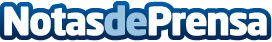 Premiere Mundial de los nuevos Opel Vivaro y Movano en Birmingham  El “Salón del Vehículo Comercial" que se celebra en Birmingham (Inglaterra) del 29 abril al 1 mayo, acoge la primera aparición pública de los nuevos modelos de la gama de vehículos comerciales Opel. La nueva generación de Vivaro hace su debut en la muestra británica, mientras el Opel Movano presenta sus nuevas mecánicas potentes y excepcionalmente económicas.Datos de contacto:OPELNota de prensa publicada en: https://www.notasdeprensa.es/premiere-mundial-de-los-nuevos-opel-vivaro-y_1 Categorias: Automovilismo Industria Automotriz http://www.notasdeprensa.es